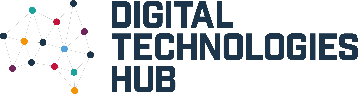 Use the image to explain how a computer uses binary digits to encode an image.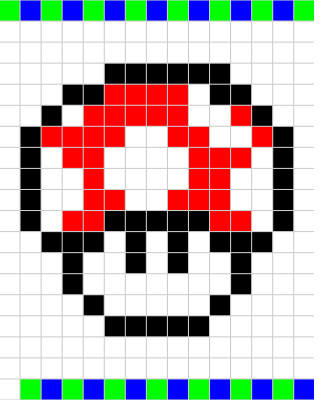 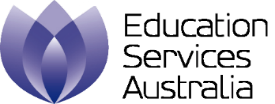 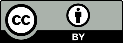 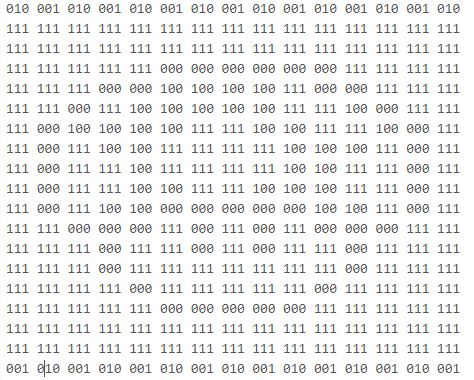 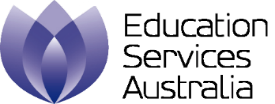 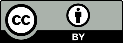 Questions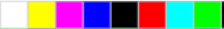 There are 8 colours able to be made using 3 bit binary digits.Five colours were used to create the bitmap image. Write the corresponding 3 bit binary numbers for each colour. White has been completed.   _______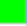    _______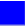   _111___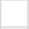   _______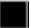   _______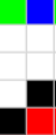 3 colours were not used. How would you make these colours using 3 bit binary digits? ______  ______  _______Create your own image and encode it using 3 bit binary digits. Name:         Date:      /       /